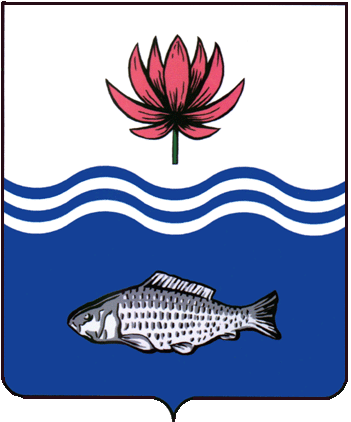 АДМИНИСТРАЦИЯ МУНИЦИПАЛЬНОГО ОБРАЗОВАНИЯ "ВОЛОДАРСКИЙ МУНИЦИПАЛЬНЫЙ РАЙОН АСТРАХАНСКОЙ ОБЛАСТИ"ПОСТАНОВЛЕНИЕО внесении изменений в постановление № 981 от 25.09.2017г. Об утверждении состава комиссии по «Осуществлению контроля в сфере закупок товаров, работ, услуг для обеспечения муниципальных нужд в муниципальное образование «Володарский район»В соответствии с Федеральным законом от 05.04.2013 N 44-ФЗ «О контрактной системе в сфере закупок товаров, работ, услуг для обеспечения государственных и муниципальных нужд», в целях установления законности составления и исполнения бюджета муниципального образования «Володарский район» в отношении расходов, связанных с осуществлением закупок, достоверности учета таких расходов и отчетности, и в связи с кадровыми изменениями, администрация муниципальное образование «Володарский район»ПОСТАНОВЛЯЕТ:1.	Приложение № 1 постановления администрации муниципальное образование «Володарский район» № 981 от 25.09.2017г. Об Утверждении состава комиссии по «Осуществлению контроля в сфере закупок товаров, работ, услуг для обеспечения муниципальных нужд в муниципальное образование «Володарский район» изложить в новой редакции согласно приложению.2.	Настоящее постановление является неотъемлемой частью постановления № 981 от 25.09.2017г. «Об утверждении состава комиссии по «Осуществлению контроля в сфере закупок товаров, работ, услуг для обеспечения муниципальных нужд в муниципальное образование «Володарский район».3.	Главному редактору МАУ «Редакции газеты «Заря Каспия» (Мусралиева) опубликовать настоящее постановление в районной газете «Заря Каспия».4.	Сектору информационных технологий организационного отдела администрации муниципальное образование «Володарский район» (Петрухин) разместить настоящее постановление на официальном сайте администрации муниципальное образование «Володарский район».5.	Настоящее постановление вступает в силу с момента его подписания.6.	Контроль за исполнением настоящего постановления оставляю за собой.И.о. главы администрации					           Д.В.КурьяновПриложение №1к постановлению администрациимуниципального образования«Володарский район»от 14.05.2024 г. № 724СОСТАВкомиссии по осуществлению контроля в сфере закупокКурьянов Д.В. - первый заместитель главы администрации - начальник финансово - экономического управления муниципального образования «Володарский район», председатель комиссии;Назарова М.Б. – и.о. начальника финансово - экономического управления администрации муниципального образования «Володарский район», заместитель председателя комиссии;Саталиев Т.Ф. - старший инспектор отдела экономического развития и инвестиционной политики финансово - экономического управления администрации муниципального образования «Володарский район», секретарь комиссии.Члены комиссии:Курмангалиев Х.Б.  – и.о. заместителя главы администрации муниципального образования «Володарский район» по социальной политике;Яриз О.Д. - заместитель начальника отдела экономического развития и инвестиционной политики финансово - экономического управления администрации МО «Володарский район»;Сейталиев К.Ш. - начальник правового отдела администрации муниципального образования «Володарский район».Верно:           от 14.05.2024 г.N  724